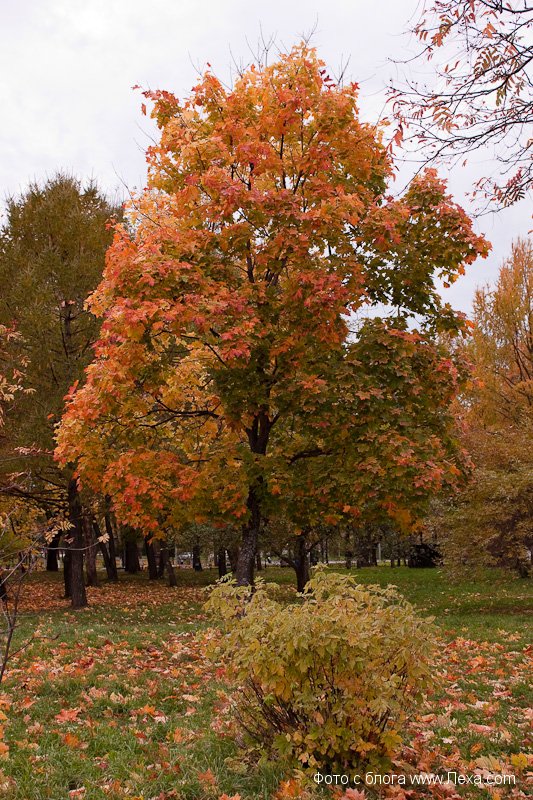 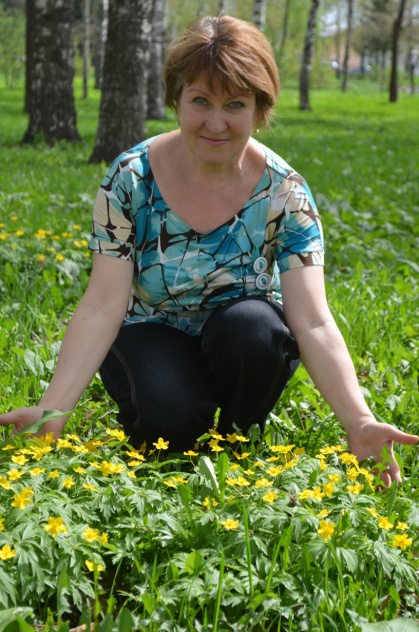 В доверчивой музыке редких мгновенийТатьяна Шумилова -РыбинскТы был и веселым, и нежным, как прежде,
В доверчивой музыке редких мгновений,
Летящих над шелестом правобережья
В кленовый пылающий вечер осенний.

Плясали огни, панибратски мигая.
Кружилась листва, то шаля, то ласкаясь.
Взлетала строка то одна, то другая -
Бессонных стихов неизменная завязь.

И время запуталось в собственном беге,
Споткнувшись, застыло по-детски наивно.
А осень кутила, забыв о ночлеге,
И праздничный клен не жалел серпантина.© Copyright: Татьяна Шумилова -Рыбинск, 2014
Свидетельство о публикации №114100700867 Рецензия на «В доверчивой музыке редких мгновений» (Татьяна Шумилова -Рыбинск) 
Танечка, Вы большой Поэт и сами это знаете не менее, а может, более других! Ваши стихи - сама Гармония! В них мысли, чувства, настроение, нюансы переживаний, новизна образов, музыкальность слова в такой замечательной пропорции, что близки очень многим, особенно думающим и глубоко вникающим в суть произведения людям, вызывают у них массу ответных чувств. Ваша интеллигентность и хрупкость души так на виду! (Что, порой, конечно же, не мешает человеку иметь вполне твёрдый характер.) Даже позавидовать Вам может лишь какой-нибудь одичавший тать. Нормальному человеку хочется быть рядом и гордиться возможностью общаться или быть хотя бы другом по переписке. Плохие стихи я едва ли дочитываю до конца, добротные - один раз, хорошие - как минимум дважды подряд, как бы желая впитать, вобрать в себя. Некоторые Ваши стихотворения читаю трижды. Их хочется заучивать наизусть. Спасибо Вам! Чудесного настроения и по-прежнему быть с Музой накоротке!
Мария Панина 2   23.11.2014 07:49   •   Заявить о нарушении / Удалить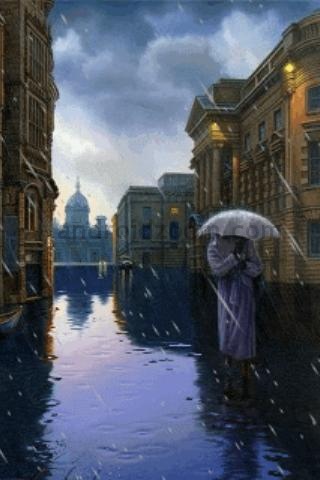 Уличный фонарьТатьяна Шумилова -РыбинскФонарь был до назойливости жёлт
За тоненькой прозрачной занавеской.
Он думал с непосредственностью детской,
Что в поздний час порядок стережёт...

Он видел, как вошла она во двор,
И цвет плаща и зонтика запомнил.
И, уличной решимости исполнен,
Он к тёмному окну направил взор.

В неровном свете собственных лучей
Увидел всюду книги в беспорядке.
Не раз его тревожили загадки
Чужих нерасколдованных ночей.

И, ослеплён докучливым дождём
Напополам с колючей снежной крошкой,
Он всё же позавидовал немножко
Живущему за сумрачным окном.

Тому, кто, так забавно хлопоча,
Спешил раскрыть хрустящий мокрый зонтик
И в свете фонаря, как в позолоте, 
Снимал косынку с женского плеча.© Copyright: Татьяна Шумилова -Рыбинск, 2014
Свидетельство о публикации №114102000684 Рецензия на «Уличный фонарь» (Татьяна Шумилова -Рыбинск) 

Татьяна, очень тепло, очень романтично! Мне Ваш стих напомнил любимые мной сказки Г.Х.Андерсена. Очень красиво и тонко переданы чувства. Ещё много слов можно сказать по поводу чистоты и искренности, готовности любить и сопереживать, но лучше ещё почитаю...

С благодарностью,

Анна Саянова   23.10.2014 11:55   •   Заявить о нарушении / УдалитьРецензия на «Уличный фонарь» (Татьяна Шумилова -Рыбинск) 

Здравствуйте, Татьяна!

Какое замечательное стихотворение!
Я его даже скорее не прочитал, а увидел.
Радуюсь Вашей удаче, ибо этот стих - несомненная удача.

Желаю Вам новых творческих находок)

С наилучшими пожеланиями, Иван Пеший

Иван Пеший   20.10.2014 22:38   •   Заявить о нарушении / УдалитьРецензия на «Уличный фонарь» (Татьяна Шумилова -Рыбинск) 

Изумительно написано! Образы - просто фантастика, а история вызывает восхищение. А как рассказана... тонко, умно и с такой нежностью и теплотой, что прямо зависть разбирает - как столбу повезло!
Спасибо, Татьяна!

Шура Маленький   20.10.2014 18:32   •   Заявить о нарушении / УдалитьРецензия на «Уличный фонарь» (Татьяна Шумилова -Рыбинск) 

И это всё о фонаре?! Шикарно!)) С наилучшими пожеланиями!

Сергей Игольницын 2   12.12.2014 07:37   •   Заявить о нарушении / УдалитьРецензия на «Уличный фонарь» (Татьяна Шумилова -Рыбинск) 

Какая прелесть...сюжет, слог, ритм - всё в гармонии!

БРАВО!
Надежда Линник   11.11.2014 08:05   •   Заявить о нарушении / УдалитьРецензия на «Уличный фонарь» (Татьяна Шумилова -Рыбинск) 
Замечательно! Легко, поэтично...

Владимир Георгиевич Костенко   28.10.2014 22:36   •   Заявить о нарушении / Удалить